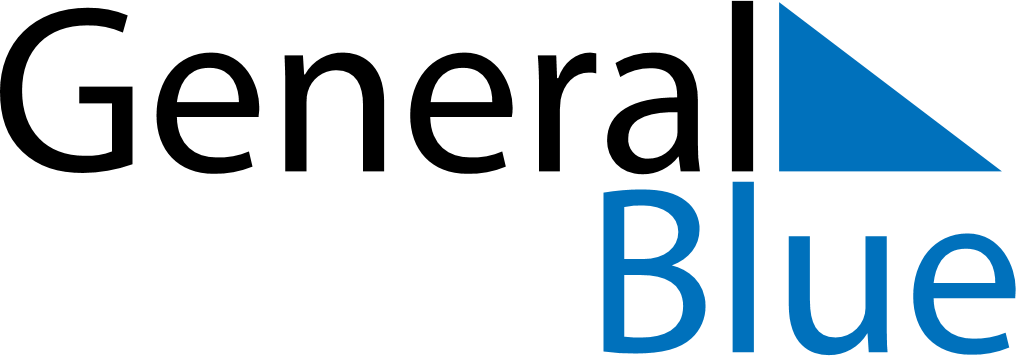 September 2027September 2027September 2027NetherlandsNetherlandsSundayMondayTuesdayWednesdayThursdayFridaySaturday12345678910111213141516171819202122232425Prinsjesdag2627282930